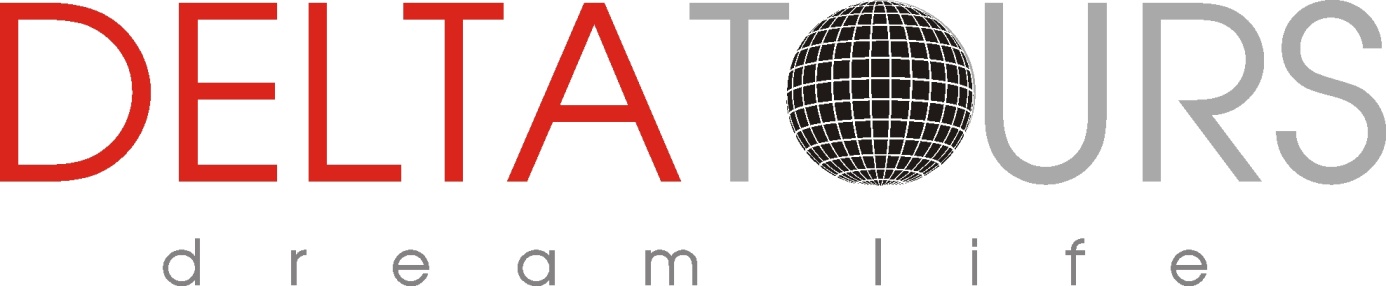 Нова Година 2025 на остров Пукет – екзотичен лукс и празнично веселиеОстров Пукет, разположен в южната част на Тайланд, е съкровище от природни красоти и екзотичен лукс. Плажовете с бял пясък и топлите води на Андаманско море привличат почитателите на слънце и море от целия свят. Пукет е неповторим коктейл от традиция и модерност, предлагайки богат асортимент от културни и развлекателни преживявания. Столицата съчетава колоритни търговски улички и храмове с изискани ресторанти и модерни къщи за гости. Островът е известен и с бурния си нощен живот, където веселие и енергия създават атмосфера на вечна празничност. Пукет предоставя уникална смесица от приключения и релакс, които го правят идеална дестинация за почивка и забавление.ПРОГРАМАДата: 26.12.2024 – 04.01.202510 дни/7 нощувки1 ден/ София-Доха-ПукетОтпътуване от София за Пукет през Доха с Катарските авиолинии.2 ден/ Пукет Пристигане в Пукет. Уреждане на визови и митнически формалности. Посрещане от фирмата партньор. Трансфер от летището до хотела. Настаняване. Почивка в хотела. Нощувка3  до 8 ден/ ПукетСвободно време за плаж, разходки, допълнителни екскурзии. Посрещане на Новата 2025 Година с празнична вечеря в избрания хотел.9 ден/ Пукет - Доха, отпътуванеОсвобождаване на стаите. Късно вечерта трансфер от хотела до летище Пукет и полет до Доха. 10 ден/ Доха - СофияПристигане в Доха. След кратък престой полет за София, пристигане. Добре дошли у дома!Цени в лева за настаняване в съответния хотел и тип помещение, ранни записвания до 31.05.2024:Patong Resort 4*Burasari Phuket 4*Katathani Phuket Beach Resort 5*ЦЕНАТА ВКЛЮЧВАСамолетни билет София - Доха – Пукет - Доха-София с вкл. летищни такси и багаж 25 кг. + 7 кг. ръчен;Всички трансфери от и до летищата в Тайланд;7 нощувки в избрания хотел с включена закуска в Пукет, настаняване в двойни стаи;Медицинска застраховка с асистънс и покритие 10000 евро;Съдействие за издаване на тайландска туристическа виза;ЦЕНАТА НЕ ВКЛЮЧВАТуристическа виза за Тайланд – 2000 бата, заплаща се в брой на летището при пристигане в Пукет; Ще окажем съдействие за попълване на визовия формуляр;Ранно настаняване в деня на пристигане в Пукет и късно освобождаване на стаите в деня на отпътуване от Пукет. Ако желаете ранно настаняване и късно освобождаване на стаите, моля да се свържете с нас за уточнения и оферта!Празнични новогодишни вечери – заплащат се задължително, както следва:Patong Resort 4* - 200 лв. на човек;Burasari Phuket 4* - 150 лв. на човек;Katathani Phuket Beach Resort 5* - 400 лв. на човек;Допълнителни екскурзии – заявяват се предварително в България;Всички други лични разходи, като напитки, покупки и хранене извън програмата;Напитки към храненията;Лични разходи (за пране, телефон, бакшиши и др.);Всякакви други услуги, неспоменати по-горе;По желание застраховка "Отмяна на пътуване" – за подробности, моля свържете се с офиса;Полетно разписание:QR 228 26DEC SOFDOH 12:40 18:15 QR 842 26DEC DOHHKT 20:35 07:15 27DECQR 841 04JAN HKTDOH 00:35 04:00 QR 227 04JAN DOHSOF 07:30 11:40 Допълнителна информация:Минимален брой участници – 10;Програмата е без водач от България. На място се осъществява обслужване и асистенция от местната фирма-партньор;Туроператорът не носи отговорност за променено от авиопревозвача полетно разписание;Програмата като цяло е подходяща за хора с увреждания.Необходими документиМеждународен паспорт валиден минимум 6 месеца след датата на завръщане; Няма изискване за задължително ваксиниране Непълнолетни, пътуващи сами или само с единия родител - нотариално заверено родителско разрешение, преведено и легализирано на английски език Условия за плащане- Пакетните цени са обвързани с набиране на минимален брой участници;- Програмата може да се предложи и за индивидуални туристи с дата на заминаване по избор;- Условия за анулация:До 101 дни преди пътуването - такса в размер на 250 лв. на човекОт 100 до 46 дни преди пътуването – неустойка в размер на депозита;От 45 дни преди пътуването – неустойка в размер на 100% от пакетната цена;Цените на организираните екскурзии са пакетни и са изчислени при валутен курс: 0.051 лв. за 1 тайландски бат към 19.01.2024 г. При промяна на същия с повече от 5 % в периода до началото на туристическото пътуване, туроператорът си запазва правото да прекалкулира основната пакетна цена, съобразно промяната на валутния курс.Допълнителни екскурзии – по желание и срещу допълнително заплащанеПо две от най-популярните екскурзии на Пукет – островите Пи Пи и залива Панг Нга с острова на Джеймс Бонд сме подбрали ексклузивни програми с ранни отпътувания от хотелите. Целта ни е да ви предложим незабравими изживявания преди масовия туристически поток да се отправи към тези забележителности. Нашите партньори на място организират ексклузивно тези турове, извън масовия туристически трафик, за да имате възможност наистина да се насладите на природните чудеса и спиращите дъха гледки.Островите Пи ПиЩе имате възможност да се потопите в едно незабравимо целодневно приключение до островите Пи Пи - тропически рай, известен със своите девствени плажове, кристално чисти води и оживен морски живот. Ще бъдете взети от хотела ок. 06:00+06:30 за трансфер до частния салон за заминаващи в Royal Phuket Marina. След лека закуска и среща с вашия опитен водач, ще се отправите около 7:00 сутринта към неописуемите острови Пи Пи.Островите Пи Пи са 2 и са най-популярната туристическа дестинация за туристите, които пребивават на Патонг. По-големият е Phi Phi Don, а по-малкият е Phi Phi Leh, където е заснет и холивудският филм „Плажът“ с Леонарди ди Каприо в главната роля. Най-известния плаж на Phi Phi Leh е Maya Бей. И двата острова крият своето очарование и индивидуалност.Първата спирка е хипнотизиращият залив Мая, където можете да се насладите на зашеметяващата му красота и да се освежите. Ще останете изумени от грандиозната лагуна Пилех, където кристално чистите тюркоазени води ви привличат да се потопите в нейното спокойствие. Спирате и в пещерата на викингите, където ще придобиете предства и за очарователната местна култура.Разбира се, ще имате възможност и за шнорхелинг. Наблюдавайте изобилието от морски живот отблизо, от пъстроцветни риби до зашеметяващи корали, създавайки спомени, които ще запазите за цял живот.Ще продължите към Phi Phi Don, където ще можете да се „закачате“ с игриви маймуни или да се насладите на панорамните гледки. А защо не и да останете и да си починете на плажа и да съберете първите слънчеви лъчи?! Разходете се из очарователното село Phi Phi Don, потапяйки се в спокойната атмосфера на острова.Ще имате обяд на прекрасния Бамбуков остров, където можете да се отпуснете за почивка, да правите слънчеви бани и да се потопите в освежаващите води на залива. Още веднъж ще имате възможност за шнорхелинг, за да откриете морския живот, изобилстващ сред кораловите рифове.С наближаването на края на деня се връщате в Royal Phuket Marina около 15:00 ч., откъдето ще имате трансфер обратно до вашия хотел.Цена на човек: 196 лева на човекЗалива Панг Нга и острова на Джеймс БондС тази целодневна екскурзия ще се озовете сред неописуемо красив пейзаж, а именно сред залива Панг Нга, където варовиковите скали са заобиколени от мангрови гори и изумруденозелени води. Тази екскурзия е задължителна по време на Вашия престой на Пукет. Ще изследвате пещерата Lod Nai на вашето кану, ще проследите стъпките на известния Джеймс Бонд 007, ще се запознаете с бита и живота на местните жители в близкото село, построено на колове в морето. Всички места, които ще посетите са сгушени в заливи извън масовите туристическите маршрути. За да се избегне пренаселването от туристи на местата, които ще посетите, сме подготвили специална програма:05:30-06:00 часа - Отпътуване от хотела рано сутринта и трансфер до частния салон на Royal Phuket Marina, където можете да хапнете лека закуска.07:00 часа - Отпътуване от Royal Marina Phuket.Разглеждане на:• Koh Panak - това често е първата спирка с пешеходна разходка до пещерите. Островът е осеян със скрити пещери, заливи и лагуни;• Островът на Джеймс Бонд – ще последвате стъпките на Агент 007. Разгледайте острова на Джеймс Бонд и известната скала (Koh Tapu) рано сутринта, преди масовата туристическа тълпа да се изсипе тук и се възхищавайте на околните пейзажи и неописуеми гледки.• Пещерата Lod Nai – ще спрете на частната станция за кану в пещерата Lod Nai, далеч от другите стандартни туристически маршрути. Ще имате възможност да плавате с  кану през мистичното мангрово блато около пещерата Lod Nai.• Panyee Village - посетете Koh Panyee за вкусен обяд с традиционна тайландска храна, прясно приготвена всеки ден. Запознайте се с начина на живот на местните жители.• Залив Панг Нга –следобед ще се отправите към красивия плаж, където ще имате достатъчно време за почивка и слънчеви бани. Ще отморите в завладяващия залив Панг Нга с неговите карстови скални образувания, мангрови гори, пещери и спиращи дъха гледки.15:00 ч. - Отпътуване за Royal Phuket Marina и след това трансфер до вашия хотела.Цена на човек:206 лева на човекПриключение с нежните гигантиАко искате да имате незабравимо преживяване по време на вашия престой в Пукет – това е отличният избор! Тази полудневна екскурзия е отлична възможност за любителите на животните да се доближат и да научат повече за тези очарователни същества – слоновете. Също така ще имате вдъхновяващо изживяване и ще подпомогнете лечението и възстановяването на ранени, възрастни и преуморени слонове на остров Пукет. Ще се срещнете с гледачите, които ще споделят с вас за миналото на всеки спасен слон. Ще ви запознаят с грижите, които полагат, храненето и методите за лечение, които прилагат. Станете свидетели, как тези нежни гиганти обикалят и се възстановяват сред широките открити полета и живописни хълмове. Ще разгледате най-дългата пешеходна алея в Тайланд, както и няколко естествени пътеки в центъра за защита на слоновете. * Тази обиколка не гарантира езда на слоновте, породено от хуманното отношение към животните;* Дейностите на място могат да бъдат променени в съответствие с желанията на слоновете; нека не ги принуждаваме и насилваме да правят нещо извън тяхната воля;* Посещението ви не само ще бъде незабравим спомен за цял живот, но също така ще допринесе за подкрепа на слоновете и бъдещите спасителни дейности на центъра за защита. С това, вие ще допринесете за по-етичен подход и подобаващи грижи за слоновете в Тайланд.Цена на човек:206 лева на човекОтговорност: Туроператорът не носи отговорност и не възстановява суми на туристи, на които им се отказва достъп до страните по програмата, поради: забрана за напускане на страната, невалидни /забравени/ документи или други независещи от туроператора причини. Туроператорът е сключил застрахователен договор по чл.97 от Закона за туризма „Отговорност на туроператора“  със ЗД „Евроинс“ и номерът на застрахователната полица е: 03700100004700/26.09.2023 - Централно управление:  гр. София 1592, бул. "Христофор Колумб" №43, тел.: 0700 17 241, факс: 02/4895 526, e-mail: office@euroins.bgSuperior - закускаSuperior - закускаДатиНа човек в двойна стаяНа човек в двойна стая2 възрастни2 възрастни26.12.20243703370374067406Deluxe - закускаDeluxe - закускаDeluxe - закускаДатиНа човек в двойна стаяНа човек в двойна стая2 възрастни2 възрастни26.12.20243881388177627762Premium Deluxe - закускаPremium Deluxe - закускаPremium Deluxe - закускаДатиНа човек в двойна стаяНа човек в двойна стая2 възрастни2 възрастни26.12.20243944394478887888Premier - закускаДатиНа човек в двойна стая2 възрастни26.12.202447819562Premier - All InclusivePremier - All InclusiveДатиНа човек в двойна стая2 възрастни26.12.2024566311326Elite - закускаДатиНа човек в двойна стая2 възрастни26.12.2024507510150Elite - All InclusiveДатиНа човек в двойна стая2 възрастни27.02.2024595711914Deluxe - закускаDeluxe - закускаДатиНа човек в двойна стая2 възрастни26.12.2024544710894Deluxe - All InclusiveDeluxe - All InclusiveДатиНа човек в двойна стая2 възрастни26.12.2024661913238Grand Deluxe - закускаGrand Deluxe - закускаДатиНа човек в двойна стая2 възрастни26.12.2024563611272Grand Deluxe - All InclusiveGrand Deluxe - All InclusiveДатиНа човек в двойна стая2 възрастни26.12.2024680813616Junior Suite - закускаJunior Suite - закускаДатиНа човек в двойна стая2 възрастни26.12.2024573111462Junior Suite - All InclusiveJunior Suite - All InclusiveДатиНа човек в двойна стая2 възрастни26.12.2024690213804